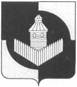 Российская федерацияАдминистрация  Ларинского сельского поселения МОУйского муниципального районаЧелябинской областиПОСТАНОВЛЕНИЕ14.04.2020 г.                                                                                                                  №17                                                                                  с. ЛариноОб утверждении перечня должностей муниципальной службы, при назначении  на которые граждане и при замещении которых муниципальные служащие обязаны представлять сведения о своих доходах, расходах, об имуществе и обязательствах имущественного характера, а также сведения о доходах, расходах,  об имуществе и обязательствах имущественного характера своих супруги (супруга) и несовершеннолетних детей       В соответствии с пунктом 3 Указа Президента Российской Федерации от 18 мая 2009 года № 557 «Об утверждении перечня должностей  федеральной государственной службы, при назначении на которые граждане и при замещении  которых федеральные государственные служащие обязаны представлять сведения о своих доходах, расходах, об имуществе и обязательствах имущественного характера, а также сведения  о доходах, расходах, об имуществе и обязательствах имущественного характера своих супруги (супруга) и несовершеннолетних детей», а также в соответствии с Федеральным законом от 25 декабря 2008 г. N 273-ФЗ "О противодействии коррупции", Указом Президента РФ от 21.07.2010 N 925 "О мерах по реализации отдельных положений Федерального закона "О противодействии коррупции" постановляю:        1. Утвердить прилагаемый  Перечень (приложение 1) должностей муниципальной службы  администрации  Ларинского сельского поселения Уйского муниципального района Челябинской области, при назначении на которые граждане и при замещении которых муниципальные служащие обязаны представлять сведения о своих доходах, расходах, об имуществе и обязательствах имущественного характера, а также сведения о доходах, расходах, об имуществе  и обязательствах имущественного характера своих супруги (супруга) и несовершеннолетних детей.     2. Ознакомить муниципальных служащих  админимстрации Ларинского сельского поселения Уйского муниципального района Челябинской области с перечнем, предусмотренными  пунктом  1 настоящего постановления.           3. Настоящее постановление подлежит официальному опубликованию на  официальном сайте  Ларинского сельского поселения.       5. Постановление вступает в силу со дня его подписания.          6. Контроль за исполнением настоящего постановления оставляю за собой.Глава Ларинскогосельского поселения                                                                     Р.Р.ЗинатуллинПриложение 1Перечень должностей муниципальной службы, при назначении  на которые граждане и при замещении которых муниципальные служащие обязаны представлять сведения о своих доходах, расходах, об имуществе и обязательствах имущественного характера, а также сведения о доходах, расходах,  об имуществе и обязательствах имущественного характера своих супруги (супруга) и несовершеннолетних детей1. Должности категории "руководители":1.1. Высшая  муниципальная должность муниципальной службы: - Глава администрации;1.2. Главная муниципальная  должность муниципальной службы:
- Председатель Совета депутатов;2. Должности категории "специалисты":2.1. Старшие муниципальные должности муниципальной службы:- ведущий специалист;2.2. Младшие муниципальные должности муниципальной службы: - специалист.Утвержденпостановлением  ГлавыЛаринского сельского поселенияот 14.04.2020 года № 17